Datenerfassungsbogen Gymnasium Adolfinum 2016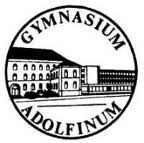 Wichtig: Das freiwillige vorzeitige Einreichen des Bogens führt nicht zu einer Anmeldung. Diese kommt erst durch Unterschrift eines Erziehungsberechtigten nach einem Anmeldegespräch während der Anmeldezeit (01. bis 03.02.2016) zustande.Falls Sie keine Anmeldung vornehmen, werden die Daten unmittelbar nach der Anmeldezeit gelöscht. Eine Weitergabe an Dritte ist ausgeschlossen. Die Dateneingabe im Vorfeld dient lediglich dazu, das Anmeldeverfahren zu optimieren (Wartezeitverkürzung).Sie können den Bogen leer ausdrucken und handschriftlich ausfüllen oder diesen direkt am Rechner bearbeiten. Schicken Sie bitte den Ausdruck per Fax, per Brief oder per Mail (Betreff: Datenerfassungsbogen 2016) an das Adolfinum.(sekretariat@adolfinum.de)Ausfüllhilfe für das Ausfüllen am Rechner:Klicken Sie auf die grau unterlegten Felder und tragen Sie die benötigten Informationen ein.Mit  gelangen Sie automatisch in das nächste auszufüllende Formularfeld.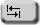 Durch Drücken der F1-Taste erhalten Sie Ausfüllinformationen für das aktive Feld.Schülerin / SchülerErziehungsberechtigte/r:SchullaufbahnName:       Name:       Name:       Name:       Namenszusatz:      Namenszusatz:      Namenszusatz:      Namenszusatz:      Namenszusatz:      Vorname(n):      Vorname(n):      Vorname(n):      Rufname:      Rufname:      Rufname:      männl.  weibl. männl.  weibl. männl.  weibl. Geburtsdatum:      Geburtsdatum:      Geburtsdatum:      Geburtsdatum:      Geburtsort:      Geburtsort:      Geburtsort:      Geburtsort:      Geburtsort:      Straße / Hausnr.:      Straße / Hausnr.:      PLZ:      Ort:      Ort:      Ort:      Ort:      Tel.:       -      Tel.:       -      Tel.:       -      Tel.:       -      Nottelefon:       -      Nottelefon:       -      Nottelefon:       -      Nottelefon:       -      Nottelefon:       -      Konfession: Staatsangehörigkeit:      Staatsangehörigkeit:      Staatsangehörigkeit:      2. Staatsang.:      2. Staatsang.:      2. Staatsang.:      2. Staatsang.:      2. Staatsang.:      Aussiedler: Verkehrssprache i. d. Familie:      Verkehrssprache i. d. Familie:      Verkehrssprache i. d. Familie:      Verkehrssprache i. d. Familie:      Zuzugsjahr des Kindes:     Zuzugsjahr des Kindes:     Zuzugsjahr des Kindes:     Zuzugsjahr des Kindes:     Zuzugsjahr des Kindes:     Geschwister: . Kind von  Kindern; davon  am AdolfinumGeschwister: . Kind von  Kindern; davon  am AdolfinumGeschwister: . Kind von  Kindern; davon  am AdolfinumGeschwister: . Kind von  Kindern; davon  am AdolfinumGeschwister: . Kind von  Kindern; davon  am AdolfinumGeschwister: . Kind von  Kindern; davon  am AdolfinumGeschwister: . Kind von  Kindern; davon  am AdolfinumGeschwister: . Kind von  Kindern; davon  am AdolfinumGeschwister: . Kind von  Kindern; davon  am AdolfinumAnrede FrauAnrede FrauerziehungsberechtigterziehungsberechtigterziehungsberechtigtAnrede: HerrAnrede: HerrerziehungsberechtigterziehungsberechtigterziehungsberechtigtAnrede FrauAnrede Frau     ja         nein        nein Anrede: HerrAnrede: Herr       ja         nein        nein Titel: Titel: Namenszusatz 1:      Namenszusatz 1:      Namenszusatz 1:      Titel: Titel: Namenszusatz 1:      Namenszusatz 1:      Namenszusatz 1:      Name:      Name:      Name:      Name:      Name:      Name:      Name:      Name:      Name:      Name:      Vorname(n):      Vorname(n):      Vorname(n):      Vorname(n):      Vorname(n):      Vorname(n):      Vorname(n):      Vorname(n):      Vorname(n):      Vorname(n):      Straße / Hausnr.:      Straße / Hausnr.:      Straße / Hausnr.:      Straße / Hausnr.:      Straße / Hausnr.:      Straße / Hausnr.:      Straße / Hausnr.:      Straße / Hausnr.:      PLZ:      Ort:      Ort:      Ort:      Ort:      PLZ:      Ort:      Ort:      Ort:      Ort:      Tel.: 	      -      Tel.: 	      -      Tel.: 	      -      Tel.: 	      -      Tel.: 	      -      Tel.6: 	      -      Tel.6: 	      -      Tel.6: 	      -      Tel.6: 	      -      Tel.6: 	      -      Handy 6: 	      -      Handy 6: 	      -      Handy 6: 	      -      Handy 6: 	      -      Handy 6: 	      -      Handy 6: 	      -      Handy 6: 	      -      Handy 6: 	      -      Handy 6: 	      -      Handy 6: 	      -      weiterer Notruf 6: 	      -      weiterer Notruf 6: 	      -      weiterer Notruf 6: 	      -      weiterer Notruf 6: 	      -      weiterer Notruf 6: 	      -      weiterer Notruf 6: 	      -      weiterer Notruf 6: 	      -      weiterer Notruf 6: 	      -      weiterer Notruf 6: 	      -      weiterer Notruf 6: 	      -      Geburtsland:      Geburtsland:      Geburtsland:      Geburtsland:      Geburtsland:      Geburtsland7:      Geburtsland7:      Geburtsland7:      Geburtsland7:      Geburtsland7:      Einschulungsjahr in die Grundschule     Einschulungsjahr in die Grundschule     zurzeit besuchte Grundschule:      zurzeit besuchte Grundschule:      Klasse: Klassenlehrer/in:       